Адаптация – это приспособление к условиям окружающей среды.Психологическая адаптация предполагает, что человек находится в гармонии с самим собой, партнерами по общению и окружающим миром в целом.Адаптация малыша к детскому саду – это привыкание ребенка:- к новой для него обстановке;- незнакомым взрослым;- большому количеству детей.Каждый ребенок адаптируется по-разному: кто-то быстрее и легче, кто-то медленнее и тяжелее. Степени адаптации1. Легкая – от 1 до 6 дней. Отрицательное эмоциональное состояние длится недолго. В это время малыш плохо спит, теряет аппетит, неохотно играет с детьми. Но в течение первого месяца после поступления в детский сад по мере привыкания к новым условиям всё нормализуется. Аппетит достигает обычного уровня уже к концу первой недели, сон налаживается через 1– 2 недели. 2. Средняя – от 6 до 32 дней. Эмоциональное состояние ребёнка нормализуется более медленно и на протяжении первого месяца после поступления он болеет, как правило, острыми респираторными инфекциями. Заболевание длится 7– 10 дней и завершается без каких– либо осложнений. Сон и аппетит восстанавливаются через 20– 40 дней, в течение целого месяца настроение может быть неустойчивым. 3. Тяжелая – от 32 до 64 дней, когда эмоциональное состояние ребёнка нормализуется очень медленно (иногда этот процесс длится несколько месяцев). В этот период ребёнок либо переносит повторные заболевания, часто протекающие с осложнениями, либо проявляет стойкие нарушения поведения. Ребёнок плохо засыпает, сон короткий. Вскрикивает, плачет во сне, просыпается со слезами. Аппетит снижается, может возникнуть стойкий отказ от еды, невротическая рвота, бесконтрольный стул. Реакции ребёнка, направлены на выход из ситуации: это либо активное эмоциональное состояние (плач, негодующий крик, агрессивно– разрушительные реакции, двигательный протест).Первые признаки того, что ребенок адаптировался:хороший аппетит,спокойный сон,охотное общение с другими детьми,адекватная реакция на любое предложение воспитателя,нормальное эмоциональное состояние.Желаем Вам успешной адаптации!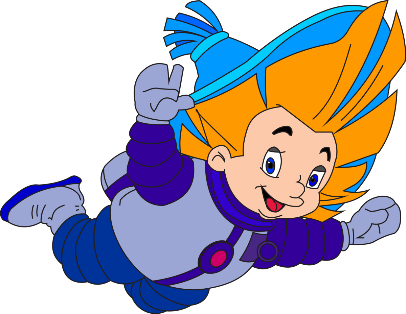 Муниципальное автономное дошкольное образовательное учреждение детский сад №4 «Спутник»муниципального образования город-курорт ГеленджикАДАПТАЦИЯ К ДЕТСКОМУ САДУ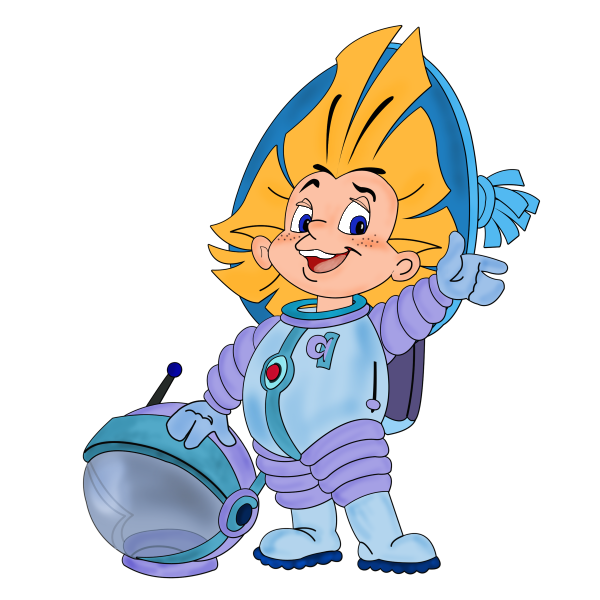 Советы ответственным родителямКАК НАДО родителям готовить ребёнка к поступлению в ДОУ:Не обсуждать при малыше волнующие вас проблемы, связанные с детским садом;Заранее узнать все новые моменты в режиме дня ДОУ и ввести их в режим дня ребенка дома;Настроить малыша как можно положительнее к его поступлению в ДОУ;Учить ребенка дома всем необходимым навыкам самообслуживания;Не угрожать ребенку детским садом как наказанием за его непослушание;Готовить вашего ребенка к временной разлуке с Вами; Не нервничать и не показывать свою тревогу накануне поступления ребенка в ДОУ.КАК НАДО родителям вести себя с ребенком, когда он впервые начал посещать ДОУ:Постепенно увеличивать время посещения ДОУ, начиная с 3х часов.Создать спокойный бесконфликтный климат для него в семье;На время сократить просмотр телевизионных передач в целях уменьшения нагрузки на нервную систему;Одевать ребенка в соответствии с температурой в группе;Создать в выходные дни дома для него режим такой же, как в ДОУ;Приемы, облегчающие ребенку утренние расставания.1.Научитесь прощаться с ребенком быстро, не затягивая расставание. Ребенок почувствует ваше беспокойство за него, и ему будет еще труднее успокоиться.2.Никогда не пытайтесь ускользнуть незаметно от ребенка, если хотите, чтобы он вам доверял.3.Придумайте забавный ритуал прощания и строго придерживайтесь его, например, всегда целуйте ребенка в щечку, а потом нежно потритесь носиками или что-нибудь подобное.4.Не пытайтесь подкупить ребенка, чтобы он остался в детском саду за новую игрушку.5.Четко дайте ребенку понять, что какие бы истерики он ни закатывал, он все равно пойдет в детский сад. Если вы хоть раз ему уступите, в дальнейшем вам будет уже гораздо сложнее справиться с его капризами и слезами.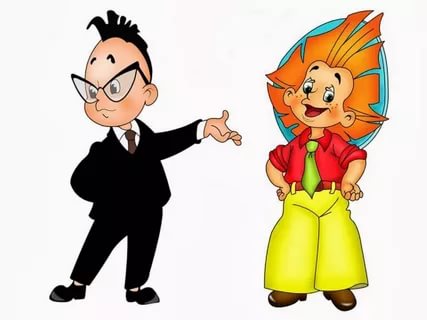 Документы необходимые при приеме в детский сад:1.Ксерокопия свидетельства о рождении ребенка (2шт.)2.Копия медицинского полиса3.Копия СНИЛС4.Копия паспорта одного из родителей (первая стр., прописка, регистрация по месту пребывания) желательно документ того, кто будет являться и получателем компенсационных выплат (2шт.)5.Ксерокопия лицевого счета (2шт.)6.Ксерокопия свидетельства о рождении несовершеннолетних детей до 18 лет.7.Справка о составе семьи для многодетных, из УСЗН о подтверждении статуса одинокой или малообеспеченной семьи.8.Путевка, выданная Управлением образования города-курорта Геленджик.9.Индивидуальная медицинская карта с медицинской комиссией.Если не совпадают фамилии родителей: свидетельство о браке /копия; свидетельство о расторжении брака / копия; свидетельство об установлении отцовства / копия.Муниципальное автономное дошкольное учреждения детский сад №4 «Спутник» муниципального образования город-курорт ГеленджикАдрес: г. Геленджик; ул. Ленина, 32Телефон: 8(86141)3-21-34Эл. почта: ds4gel@mail.ruОфициальный сайт: http://gel-ds-4.ru/